«18» марта 2022г.								№ 140Об утверждении муниципальной программы «Повышение качества жизни и прочие мероприятия на территории поселка Березовка»В соответствии со статьей 179 Бюджетного Кодекса РФ, статьей 14 Федерального Закона от 06.10.2003 №131-ФЗ «Об общих принципах организации местного самоуправления в Российской Федерации», Постановлением администрации поселка Березовка от 20.08.2013 №248 «Об утверждении порядка принятия решений о разработке муниципальных программ поселка Березовка их формирования и реализации», руководствуясь Уставом поселка Березовка, ПОСТАНОВЛЯЮ:1.Внести изменения в Постановление Администрации поселка Березовка от 30.12.2019 года № 609 «Об утверждении муниципальной программы поселка Березовка Березовского района Красноярского края Повышение качества жизни и прочие мероприятия на территории поселка Березовка» согласно приложению.2. Контроль за исполнением настоящего постановления оставляю за собой.3. Настоящее Постановление вступает в силу со дня опубликования в газете «Пригород» и подлежит, размещению на официальном сайте (www.pgt-berezovka.ru).Глава поселка						    	        С.А. СусловПриложение к постановлению Администрации поселка Березовка Березовского района Красноярского края от 18.03.2022 № 140   Муниципальная программа поселка Березовка Березовского района Красноярского края«Повышение качества жизни и прочие мероприятия на территории поселка Березовка» на 2021-2023 годы1. ПаспортМуниципальной программы поселка Березовка Березовского района Красноярского края«Повышение качества жизни и прочие мероприятия на территории поселка Березовка» на 2021-2023 годыХарактеристика текущего состоянияПо статистическим данным на 01.01.2021г. в поселке Березовка проживает около 21 тысячи жителей. Близость городов Красноярска, Сосновоборска, Железногорска, их благоустройство, состояние, содержание дорог, тротуаров, скверов, линий уличного освещения, коммунальной сферы и т.д. резко отличается от среды жизнедеятельности поселка Березовка. Большое количество ежедневного транзитного транспорта, миграционные процессы населения городов и районов края через территорию поселка Березовка существенно увеличивают проблемы обеспечения сохранности, модернизации, развития сети автомобильных дорог, тротуаров, линий уличного освещения, содержания, благоустройства, безопасности на всей территории в условиях постоянного дефицита финансовых средств.Протяженность автомобильных дорог поселка 61,47 км и только на 10,194 км выполняются работы по содержанию в объеме действующих нормативов (допустимый уровень) это всего 16,58 % в общей протяженности дорог. При этом муниципальное образование поселок Березовка не располагает необходимыми финансовыми средствами не только для строительства и реконструкции, но и для обеспечения комплекса работ по содержанию автодорог и их ремонту. В 2021 году из бюджета края дотацию на  содержание дорог городского поселения выделена сумма 7 438 870,00 рублей.Протяженность тротуаров составляет 8,917 км, а это всего 14,51 %.Недостаточное количество светофорных объектов, дорожно-знаковой информации, светильников, линий уличного освещения, скверов, зеленых насаждений, проблемы жилищно-коммунальной сферы отражаются на безопасности и настроении населения. Низкий уровень безопасности становится ключевой проблемой в решении вопросов обеспечения общественной защищённости населения и вызывает справедливую обеспокоенность граждан.Безопасность дорожного движения является одной из важных социально-экономических и демографических задач, как Красноярского края, так и Российской Федерации в целом. Дорожно-транспортный травматизм приводит к исключению из сферы производства людей трудоспособного возраста. Гибнут и становятся инвалидами дети.Обеспечение безопасности дорожного движения является составной частью национальных задач обеспечения личной безопасности, решения демографических, социальных и экономических проблем, повышения качества жизни, содействия муниципальному развитию.Все это создает социальную и экономическую напряженность на территории поселка Березовка.Приоритеты и цели социально - экономического развития в сфере, задачи, прогноз развитияВ соответствии с приоритетами определена цель программы:Повышение качества жизни и прочие мероприятия на территории поселка Березовка» на 2021-2023 годы. Достижение цели обеспечивается, прежде всего, сохранением и модернизацией существующего муниципального имущества и объектов, находящихся на территории поселка Березовка, линий уличного освещения, территории кладбища, сети автомобильных дорог и тротуаров, светофоров и дорожно-знаковой информации, проведению работ по сбору и вывозу мусора, озеленению, обрезке деревьев, скашиванию травы и т.д.Весь комплекс мер позволит существенно улучшить благоустройство территории поселка, увеличить протяженность дорог, в том числе с асфальтовым покрытием, тротуаров, линий уличного освещения, количество скверов, зеленых насаждений, светофоров, дорожно-знаковой информации. Позволит существенно улучшить существующую дорожно-транспортную ситуацию в связи с ежедневным прохождением через поселок Березовка большого количества транзитного автотранспорта, повысит безопасность дорожного движения.Механизм реализации отдельных мероприятий программыРешение задач программы достигается реализацией подпрограмм и отдельных мероприятий в рамках реализации муниципальной программы.Прогноз конечных результатов программыКонечными результатами реализации программы являются:обеспечение доступности и качества транспортных услуг для населения в соответствии с социальными стандартами, что означает повышение значимости транспорта в решении социальных задач;повышение уровня безопасности транспортной системы и снижение вредного воздействия на окружающую среду;развитие и обслуживание дорожной сети для обеспечения потребностей экономики и населения поселка и повышения комплексной безопасности в сфере дорожного хозяйства, повышение транспортной доступности территорий края с другими регионами Российской Федерации.Перечень подпрограмм, сроков их реализации и ожидаемых результатовВ рамках программы реализуются следующие подпрограммы и мероприятия:Подпрограмма 1 «Благоустройство поселка Березовка (освещение, озеленение, содержание кладбища, вывоз мусора)» на 2021 -2023 годы (приложение №1);Подпрограмма 2 «Дороги поселка Березовка (содержание и ремонт дорог и тротуаров)» на 2021-2023 годы (приложение № 2);МероприятияОбеспечение первичных мер пожарной безопасности.Расходы по ГО и ЧС.Муниципальный жилой фонд.Прочее муниципальное имущество.Ожидаемыми результатами реализации программы «Повышение качества жизни и прочие мероприятия на территории поселка Березовка» на 2021-2023 годы являются:увеличение количества объектов (скверы и памятники), приобретение техники и оборудования для муниципальных нужд;увеличение количества светильников, увеличение протяженности линий уличного освещения, увеличение потребляемой мощности ЛУО;увеличение количества посадки однолетних растений и деревьев, производство ежегодной обрезки деревьев;увеличение протяженности дорог и проездов, площади скашивания обочин на территории кладбища и увеличение объема вывозимого мусора с территории кладбища;увеличение объема вывозимого мусора с территории поселка;снижение аварийности на объектах коммунальной инфраструктуры;сокращение протяженности автомобильных дорог общего пользования муниципального значения не отвечающих  нормативным требованиям;увеличение протяженности тротуаров по улицам поселка;увеличение протяженности автомобильных дорог общего пользования муниципального значения, работы, по содержанию которых выполняются в объеме действующих нормативов (допустимый уровень);снижение влияния дорожных условий на возникновение ДТП, в том числе с участием пешеходов, устранение возникновения опасных участков дорожного движения;увеличения количества источников для забора воды в рамках первичных мер пожарной безопасности.7. Информация о распределении планируемых расходов по отдельным мероприятиям программы, подпрограммРаспределение планируемых расходов по мероприятиям подпрограмм представлено в приложении №4.8.Информация о ресурсном обеспечении и прогнозной оценке расходов на реализацию целей программыОбщий объем финансирования программы на 2021 – 2023 годы.Информация о ресурсном обеспечении и прогнозной оценке расходов на реализацию целей программы с учетом источников финансирования представлена в приложении №5.Приложение № 1к муниципальной программе «Повышение качества жизни и прочие мероприятия на территории поселка Березовка» Информация о распределении планируемых расходов по отдельным мероприятиям программы,подпрограммам муниципальной программы поселка БерезовкаПриложение № 2 к муниципальной программе«Повышение качества жизни и прочие мероприятия на территории поселка Березовка» Информация о ресурсном обеспечении и прогнозной оценке расходов на реализацию целей муниципальной программы поселка Березовка с учетом источников финансирования, в том числе средств федерального бюджета, бюджета субъекта РФ и муниципального бюджетовПриложение №1 к постановлению Администрации поселка Березовка от 18.03.2022г. № 140Подпрограмма 1«Благоустройство поселка Березовка (имущество, освещение, озеленение, содержание кладбища, вывоз мусора)» на 2021-2023 годы1. Паспорт подпрограммы 1«Благоустройство поселка Березовка (имущество, освещение, озеленение, содержание кладбища, вывоз мусора)» на 2021-2023 годы2.Основные разделы подпрограммы.Постановка поселковой проблемы и обоснование необходимости разработки подпрограммы.Одной из самых острых социально-экономических проблем является обеспечения сохранности и использования муниципального имущества и объектов, находящихся на территории поселка Березовка и создание благоприятной среды в условиях постоянного дефицита финансовых средств. Подпрограмма повысит комфортность условий жизнедеятельности в поселке, повысит освещенность улиц поселка, озеленение и уход за деревьями, создающими угрозу жизни и здоровья жителей. Позволит содержать и сохранять объекты, находящиеся в муниципальной собственности, приобрести технику и оборудование для муниципальных нужд, содержать кладбище, обеспечивать сбор и вывоз мусора с территорий общего пользования, повысит надежность объектов коммунальной инфраструктуры. Кроме того подпрограмма повысит эффективность реализации органами местного самоуправления своих полномочий закрепленных за муниципальными образованиями.2.2 Основная цель, задачи, этапы и сроки выполнения подпрограммы, целевые индикаторы.Обеспечение сохранности и использования имущества, создание благоприятной среды для населения.Для достижения цели подпрограммы необходимо решение следующих задач:Выполнение текущих работ по содержанию дорог поселка Березовка. Выполнение текущих регламентных работ по содержанию и строительству линий уличного освещения. Выполнение текущих работ по озеленению.Выполнение текущих работ по содержанию кладбища.Выполнение текущих работ по сбору и вывозу мусора.Обеспечение бесперебойной работы объектов коммунальной инфраструктуры.Мероприятия пожарной безопасности.Противопаводковые мероприятия.Мероприятия по данному направлению предусматривают:Увеличение количества объектов (скверы и памятники), приобретение техники и оборудования для муниципальных нужд, увеличение потребляемой мощности; увеличение количества светильников по улицам поселка; увеличение протяженности линий уличного освещения; увеличение количества посадки цветов; увеличение количества посадки деревьев; протяженность дороги проездов по территории кладбища; площадь скашивания обочин по территории кладбища; объем вывозимого мусора с территории кладбища; объем вывозимого мусора с территории поселка; снижение аварийности на объектах коммунальной инфраструктуры.Механизм реализации подпрограммы. Реализация программы осуществляется за счет средств местного бюджета. Всего на реализацию подпрограммных мероприятий предусмотрено – 39 938,71 тыс. рублей, в том числе по годам: 2021 год – 11 529,45 тыс. рублей, 2022год – 15 804,63 тыс. рублей, 2023 год – 12 604,63тыс. рублей.Главными распорядителями бюджетных средств является администрация поселка Березовка.Главный распорядители бюджетных средств осуществляет: организацию выполнения мероприятий подпрограммы за счет средств местного бюджета и краевого  бюджета;подготовку и представление в министерства Красноярского края сведений и отчетов о выполнении подпрограммных мероприятий;подготовку предложений по корректировке подпрограммы;подготовку предложений по совершенствованию механизма реализации подпрограммы.Управление подпрограммой и контроль за ходом ее выполнения.Организация управления подпрограммой осуществляется администрацией поселка Березовка.Оценка социально-экономической эффективности реализации подпрограммы.Экономическая эффективность и результативность реализации подпрограммы зависят от степени достижения целевых индикаторов.В результате достижения целевых индикаторов в период с 2021 по 2024 год планируется:увеличить количество объектов (скверы и памятники), приобрести технику и оборудование для муниципальных нужд;увеличить количество светильников, увеличить протяженность линий уличного освещения, увеличить потребляемую мощность ЛУО;увеличить количество посадки цветов и деревьев, производить ежегодную обрезку деревьев;увеличить протяженность дорог и проездов, площадь скашивания обочин на территории кладбища  и увеличить объем вывозимого мусора с территории кладбища;увеличить объем вывозимого мусора с территории поселка;снизить аварийность на объектах коммунальной инфраструктуры.2.6.Мероприятия подпрограммы.Перечень мероприятий подпрограммы с указанием объема средств на их реализацию и ожидаемых результатов представлен в приложении № 2.Обоснование финансовых, материальных и трудовых затрат (ресурсное обеспечение подпрограммы) с указанием источников финансированияИсточником финансирования мероприятий подпрограммы являются средства бюджета Березовка.Приложение к постановлению Администрации поселка Березовка от 18.03.2022 № 140Перечень целевых показателей и показателей результативности подпрограммы №1 с расшифровкой плановых значений по годам ее реализацииПриложение к постановлению от 18.03.2022 № 140Перечень мероприятий подпрограммы № 1 с указанием объема средств на их реализацию. Приложение № 2  к постановлению  от 18.03.2022 № 140  к муниципальной  программе  «Повышение качества жизни и прочие мероприятия на территории п. Березовка » Подпрограмма 2«Дороги поселка Березовка» (содержание, ремонт дорог и тротуаров) на  2021-2023 годы1. Паспорт подпрограммы 2«Дороги поселка Березовка» (содержание, ремонт дорог и тротуаров) на  2021-2023 годы                            2.Основные разделы подпрограммы.       2.1 Постановка поселковой проблемы и обоснование необходимости разработки подпрограммы.Развитие транспортной инфраструктуры поселка Березовка является необходимым условием улучшения качества жизни населения в поселении. Транспортная инфраструктура поселка Березовка является составляющей инфраструктуры Березовского района Красноярского края. Протяжённость дорог городского поселения поселок Березовка составляет 62,632 км, из них: с асфальтобетонным покрытием – 32,426 км, с гравийным покрытием –29,996 км, грунтовых –0,210 км.Улично-дорожная сеть является основным образующим элементом транспортной, инженерной и социальной инфраструктуры населенных пунктов. Развитие дорожной сети и инфраструктурных объектов в комплексном развитии поселения является одним из наиболее социально-значимых вопросов. Автомобильные дороги имеют стратегическое значение для поселка Березовка. Они связывают территорию поселения с соседними территориями, обеспечивают жизнедеятельность муниципального образования, во многом определяют возможности развития поселения, по ним осуществляются автомобильные перевозки грузов и пассажиров. Сеть внутри поселковых автомобильных дорог обеспечивает мобильность населения и доступ к материальным ресурсам, позволяет расширить производственные возможности экономики за счет снижения транспортных издержек и затрат времени на перевозки.Одной из самых острых социально-экономических проблем является высокая аварийность на автомобильных дорогах.В условиях быстрого роста численности автопарка и интенсивности движения на дорогах, учитывая увеличение правонарушений, связанных с управлением транспортом в состоянии опьянения, нарушения скоростного режима движения, происшествий по вине пешеходов, пренебрежения к требованиям Правил дорожного движения, необходимо обеспечить реализацию Федерального закона от 10.11.1995 № 196-ФЗ «О безопасности дорожного движения».Основными причинами происшествий служат нарушения Правил дорожного движения, как водителями транспортных средств, так и пешеходами. Вместе с тем, на совершение таких нарушений, как переход проезжей части в неустановленном месте, неожиданный выход пешеходов на проезжую часть, во многих случаях провоцирует отсутствие тротуаров, пешеходных дорожек и переходов.Неудовлетворительные дорожные условия сопутствуют гибели в ДТП каждого четвертого участника дорожного движения. Необходимо отметить, что в целом неудовлетворительный дорожный фактор способствовал совершению каждого четвертого ДТП с пострадавшими. Необходимость разработки и реализации подпрограммы обусловлена следующими причинами: социально-экономическая острота проблемы;необходимость привлечения к решению проблемы органов государственной власти Красноярского края и их заинтересованность в достижении конечного результата, привлечение средств краевого бюджета посредством участия поселка Березовка в реализации краевых государственных целевых программах. 2.2 Основная цель, задачи, этапы и сроки выполнения подпрограммы, целевые индикаторы.  Целью подпрограммы: Обеспечение сохранности, модернизация и развитие сети автомобильных дорог и тротуаров поселка.Для достижения цели подпрограммы необходимо решение следующих задач:Выполнение текущих регламентных работ по содержанию автомобильных дорог                                        поселка.Выполнение работ по ремонту автомобильных дорог поселка.Выполнение работ по прокладке тротуаров.Выполнение текущих регламентных работ по содержанию светофорных объектов и дорожно-знаковой информации.        Мероприятия по данному направлению предусматривают:- Мероприятия по содержанию автомобильных дорог общего пользования местного значения и искусственных сооружений на них, а также других объектов транспортной инфраструктуры. Реализация мероприятий позволит выполнять работы по содержанию автомобильных дорог и искусственных сооружений на них в соответствии с нормативными требованиями.- Мероприятия по ремонту автомобильных дорог общего пользования местного значения и искусственных сооружений на них. Реализация мероприятий позволит сохранить протяженность участков автомобильных дорог общего пользования местного значения, на которых показатели их транспортно-эксплуатационного состояния соответствуют требованиям стандартов к эксплуатационным показателям автомобильных дорог.- Мероприятия по капитальному ремонту автомобильных дорог общего пользования местного значения и искусственных сооружений на них. Реализация мероприятий позволит сохранить протяженность участков автомобильных дорог общего пользования местного значения, на которых показатели их транспортно-эксплуатационного состояния соответствуют категории дороги.- Мероприятия по строительству и реконструкции автомобильных дорог общего пользования местного значения и искусственных сооружений на них. Реализация мероприятий позволит сохранить протяженность автомобильных дорог общего пользования местного значения, на которых уровень загрузки соответствует нормативному.- Мероприятия по организации дорожного движения. Реализация мероприятий позволит повысить уровень качества и безопасности транспортного обслуживания населения. - Мероприятия по ремонту и строительству пешеходных дорожек. Реализация мероприятий позволит повысить качество пешеходного передвижения населения.Механизм реализации подпрограммы.   Реализация программы осуществляется за счет средств краевого и местного бюджетов. Содержание дорог в поселке Березовка осуществляется за счет дорожного фонда, который образуется от поступления акцизов в бюджет поселка и субсидии на содержание дорог поселка. Ремонт дорог и тротуаров осуществлялся в 2015 году  за счет бюджета поселка. Кроме этого была подана заявка на ремонт дорог в мкр. Злобино (ул. Крупской, Новая, Кооперативная). В рамках исполнения муниципального контракта планируется поступление денежных средств из краевого бюджета в размере 3280,63 тыс.руб.Главными распорядителями бюджетных средств является администрация поселка БерезовкаГлавный распорядитель бюджетных средств осуществляет: организацию выполнения мероприятий подпрограммы за счет средств краевого и местного бюджетов;подготовку и представление в министерство транспорта Красноярского края сведений и отчетов о выполнении подпрограммных мероприятий;подготовку предложений по корректировке подпрограммы;подготовку предложений по совершенствованию механизма реализации подпрограммы. Управление подпрограммой и контроль за ходом ее выполнения.        Организация управления подпрограммой осуществляется администрацией поселка Березовка. Ежеквартально до 10 числа месяца, следующего за отчетным, представляем  отчеты в администрацию Березовского района о ходе реализации подпрограммы и отчет об использовании бюджетных средств на программные мероприятия. Оценка социально-экономической эффективности  реализации подпрограммы. Поселок Березовка имеет благоприятные природно-климатические и транспортно-географические условия для  развития сельскохозяйственного производства, специализируется на производстве овощей, картофеля, молока, яиц, мяса птицы.Экономическая эффективность и результативность реализации подпрограммы зависят от степени достижения целевых индикаторов.В результате достижения целевых индикаторов в период 
с 2021 по 2023 годы  планируется:сократить протяженность автомобильных дорог общего пользования муниципального значения не отвечающих  нормативным требованиям; увеличить протяженность тротуаров по улицам поселка;увеличить протяженности автомобильных дорог общего пользования муниципального значения, работы, по содержанию которых выполняются в объеме действующих нормативов (допустимый уровень);снизить влияния дорожных условий на возникновение ДТП, в том числе с участием пешеходов, устранить возникновения опасных участков дорожного движения.Кроме того, на территории поселка Березовка, возрастет безопасность дорожного движения. Реальное снижение социально-экономического ущерба будет значительно больше, так как в прогнозах не учитывается снижение показателя числа травмированных в ДТП людей.Мероприятия подпрограммы.Перечень мероприятий подпрограммы с указанием объема средств на их реализацию и ожидаемых результатов представлен в приложении  к постановлению  к паспорту подпрограммы № 2.Обоснование финансовых, материальных и трудовых затрат
 (ресурсное обеспечение подпрограммы) с указанием источников финансирования.Источником финансирования мероприятий подпрограммы являются средства краевого и местного бюджетов.Приложение к постановлению №  140 от 18.03.2022г. муниципальной подпрограммы № 2 «Дороги поселка Березовка (содержание, ремонт дорог и тротуаров) » на  2022-2024 годы.Перечень целевых показателей и показателей результативности подпрограммы № 2  с расшифровкой плановых значений по годам ее реализации.Приложение  к подпрограмме «Дороги поселка Березовка» (содержание, ремонт дорог и тротуаров) на  2021-2023 годыПеречень мероприятий подпрограммы «Дороги поселка Березовка (содержание, ремонт дорог и тротуаров) на 2021-2023 годы»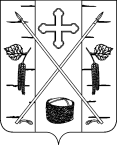 АДМИНИСТРАЦИЯ ПОСЕЛКА БЕРЕЗОВКАБЕРЕЗОВСКОГО РАЙОНА КРАСНОЯРСКОГО КРАЯПОСТАНОВЛЕНИЕп. БерезовкаНаименование муниципальной программы«Повышение качества жизни и прочие мероприятия на территории поселка Березовка» на 2021-2023 годы(далее – программа)Основание для разработки программыстатья 179 Бюджетного кодекса Российской Федерации;постановление администрации поселка Березовка от 20.08.2013г. № 248 «Об утверждении Порядка принятия решений о разработке муниципальных программ поселка Березовка, их формировании и реализации».Ответственный исполнитель программы Администрация поселка БерезовкаПеречень подпрограмм и отдельных мероприятий программы Подпрограмма 1. «Благоустройство поселка Березовка (имущество, освещение, озеленение, содержание кладбища, вывоз мусора)» на 2021-2023 годы;Подпрограмма 2. «Дороги поселка Березовка (содержание, ремонт дорог и тротуаров)» на 2021-2023 годы;Мероприятия:Обеспечение первичных мер пожарной безопасности;Мероприятия по ГО и ЧС (противопаводковые мероприятия;Другие вопросы в области ЖКХ (прочее муниципальное имущество).Цель программыОбеспечение качества жизни и прочие мероприятия на территории поселка БерезовкаЗадачи программы Обеспечение сохранности и использования имущества, создание благоприятной среды для населения,обеспечение сохранности, модернизация и развитие сети автомобильных дорог и тротуаров поселка,обеспечение первичных мер пожарной безопасности; обеспечение бесперебойной работы объектов ЖКХ, мероприятия по ГО и ЧС.Этапы и сроки реализации программыСрок реализации программы 2021-2023 годыПеречень целевых показателей и показатели результативности программы с расшифровкой плановых значений по годам ее реализации, значения целевых показателей на долгосрочный период Увеличения количества объектов (скверы и памятники), приобретение техники и оборудования для муниципальных нужд;увеличение потребляемой мощности, увеличение количества энергосберегающих светильников по улицам поселка, увеличение протяженности линий уличного освещения;увеличение количества посадки однолетних растений, увеличение количества посадки деревьев;протяженность дороги проездов по территории кладбища, площадь скашивания обочин по территории кладбища, объем вывозимого мусора с территории кладбища;объем вывозимого мусора с территории поселка;снижение аварийности на объектах коммунальной инфраструктуры.Протяженность автомобильных дорог общего пользования муниципального образования, работы, по содержанию которых выполняются в объеме действующих нормативов (допустимый уровень) и их удельный вес в общей протяженности автомобильных дорог, на которых производится комплекс работ по содержанию;Протяженность автомобильных дорог общего пользования  муниципального значения, не отвечающих нормативным требованиям и их удельный вес в общей протяженности сети; Протяженность тротуаров и их удельный вес в общей протяженности сети;Наличие светофорных объектов и дорожно-знаковой информации и относительно протяженности автомобильных дорог;Наличие пирсов, пожарных водоемов и других устройств для забора воды.(приложения № 1, 2, 3 к программе)Ресурсное обеспечение программы Общий объем финансирования программы составляет 81 202,92  тыс. рублей, из них:в 2021 году – 35 570,40 тыс. рублей;в 2022 году – 24 416,26 тыс. рублей;в 2023 году – 21 216,26 тыс. рублей,Статус (муниципальной программа, подпрограмма)Наименование программы, подпрограммыНаименование ГРБСКод бюджетной классификацииКод бюджетной классификацииКод бюджетной классификацииКод бюджетной классификацииРасходы(тыс. руб.), годыРасходы(тыс. руб.), годыРасходы(тыс. руб.), годыРасходы(тыс. руб.), годыСтатус (муниципальной программа, подпрограмма)Наименование программы, подпрограммыНаименование ГРБСГРБСРзПрЦСРВР2021 год2022 год2023 годИтого на период 2021-2023 годыМуниципальная программаПовышение качества жизни и прочие мероприятия на территории поселка Березовкавсего расходные обязательства по программеХХХХ35 570,424 416,221 216,381 202,92Муниципальная программаПовышение качества жизни и прочие мероприятия на территории поселка Березовкав том числе по ГРБС:Муниципальная программаПовышение качества жизни и прочие мероприятия на территории поселка БерезовкаАдминистрация поселка Березовка018ХХХ35 570,424 416,221 216,381 202,92Подпрограмма 1«Благоустройство поселка Березовка (имущество, освещение, озеленение, содержание кладбища, вывоз мусора)» на 2022-2024 годывсего расходные обязательства ХХХ11 529,415 804,612 604,639 938,71Подпрограмма 1«Благоустройство поселка Березовка (имущество, освещение, озеленение, содержание кладбища, вывоз мусора)» на 2022-2024 годыв том числе по ГРБС:ХХХПодпрограмма 1«Благоустройство поселка Березовка (имущество, освещение, озеленение, содержание кладбища, вывоз мусора)» на 2022-2024 годыАдминистрация поселка Березовка018ХХХ11 529,415 804,612 604,639 938,7Подпрограмма 2«Дороги поселка Березовка» (содержание, ремонт дорог и тротуаров) на  2022-2024 годы»всего расходные обязательства ХХХ18 586,88 046,68 046,634 680,0Подпрограмма 2«Дороги поселка Березовка» (содержание, ремонт дорог и тротуаров) на  2022-2024 годы»в том числе по ГРБС:ХХХПодпрограмма 2«Дороги поселка Березовка» (содержание, ремонт дорог и тротуаров) на  2022-2024 годы»Администрация поселка Березовка018ХХХ18 586,88 046,68 046,634 680,0Отдельные мероприятияОбеспечение первичных мер пожарной безопасностивсего расходные обязательства ХХХ5 454,2565,00565,006 584,2Отдельные мероприятияОбеспечение первичных мер пожарной безопасностив том числе по ГРБС:ХХХОтдельные мероприятияОбеспечение первичных мер пожарной безопасностиАдминистрация поселка Березовка018ХХХ11,0065,0065,00141,00Отдельные мероприятияПрочее муниципальное имуществоАдминистрация поселка Березовка018ХХХ5 143,2500,00500,006 143,2Иной межбюджетный трансферт бюджетам муниципальных за содействие развитию налогового потенциалаАдминистрация поселка Березовка018ХХХ300,000,000,00300,00СтатусСтатусНаименование муниципальной программы, подпрограммы муниципальной программы, Ответственный исполнитель, соисполнителиНаименование муниципальной программы, подпрограммы муниципальной программы, Ответственный исполнитель, соисполнителиНаименование муниципальной программы, подпрограммы муниципальной программы, Ответственный исполнитель, соисполнителиИсточники финансированияИсточники финансированияОценка расходов (тыс. руб.), годыОценка расходов (тыс. руб.), годыОценка расходов (тыс. руб.), годыОценка расходов (тыс. руб.), годыОценка расходов (тыс. руб.), годыОценка расходов (тыс. руб.), годыОценка расходов (тыс. руб.), годыСтатусСтатусНаименование муниципальной программы, подпрограммы муниципальной программы, Ответственный исполнитель, соисполнителиНаименование муниципальной программы, подпрограммы муниципальной программы, Ответственный исполнитель, соисполнителиНаименование муниципальной программы, подпрограммы муниципальной программы, Ответственный исполнитель, соисполнителиИсточники финансированияИсточники финансирования2021 год2021 год2022 год2023 годИтого на период 2021-2023 годыИтого на период 2021-2023 годыИтого на период 2021-2023 годыМуниципальная программаМуниципальная программаПовышение качества жизни и прочие мероприятия на территории поселка Березовка Повышение качества жизни и прочие мероприятия на территории поселка Березовка Повышение качества жизни и прочие мероприятия на территории поселка Березовка ВсегоВсего35 570,435 570,424 416,321 216,381 202,981 202,981 202,9Муниципальная программаМуниципальная программаПовышение качества жизни и прочие мероприятия на территории поселка Березовка Повышение качества жизни и прочие мероприятия на территории поселка Березовка Повышение качества жизни и прочие мероприятия на территории поселка Березовка в том числе:в том числе:Муниципальная программаМуниципальная программаПовышение качества жизни и прочие мероприятия на территории поселка Березовка Повышение качества жизни и прочие мероприятия на территории поселка Березовка Повышение качества жизни и прочие мероприятия на территории поселка Березовка федеральный бюджетфедеральный бюджет0,000,00 0,000,000,00 0,00 0,00 Муниципальная программаМуниципальная программаПовышение качества жизни и прочие мероприятия на территории поселка Березовка Повышение качества жизни и прочие мероприятия на территории поселка Березовка Повышение качества жизни и прочие мероприятия на территории поселка Березовка краевой бюджеткраевой бюджет18 785,718 785,73 500,83 500,825 787,325 787,325 787,3Муниципальная программаМуниципальная программаПовышение качества жизни и прочие мероприятия на территории поселка Березовка Повышение качества жизни и прочие мероприятия на территории поселка Березовка Повышение качества жизни и прочие мероприятия на территории поселка Березовка внебюджетные источникивнебюджетные источникиМуниципальная программаМуниципальная программаПовышение качества жизни и прочие мероприятия на территории поселка Березовка Повышение качества жизни и прочие мероприятия на территории поселка Березовка Повышение качества жизни и прочие мероприятия на территории поселка Березовка муниципальный бюджетмуниципальный бюджет16 784,716 784,720 915,417 715,455 415,555 415,555 415,5Муниципальная программаМуниципальная программаПовышение качества жизни и прочие мероприятия на территории поселка Березовка Повышение качества жизни и прочие мероприятия на территории поселка Березовка Повышение качества жизни и прочие мероприятия на территории поселка Березовка юридические лицаюридические лицаПодпрограмма 1Подпрограмма 1«Благоустройство поселка Березовка (имущество, освещение, озеленение, содержание кладбища, вывоз мусора)» на 2021-2023 годы«Благоустройство поселка Березовка (имущество, освещение, озеленение, содержание кладбища, вывоз мусора)» на 2021-2023 годы«Благоустройство поселка Березовка (имущество, освещение, озеленение, содержание кладбища, вывоз мусора)» на 2021-2023 годыВсегоВсего11 529,411 529,415 804,612 604,639 938,739 938,739 938,7Подпрограмма 1Подпрограмма 1«Благоустройство поселка Березовка (имущество, освещение, озеленение, содержание кладбища, вывоз мусора)» на 2021-2023 годы«Благоустройство поселка Березовка (имущество, освещение, озеленение, содержание кладбища, вывоз мусора)» на 2021-2023 годы«Благоустройство поселка Березовка (имущество, освещение, озеленение, содержание кладбища, вывоз мусора)» на 2021-2023 годыв том числе:в том числе:Подпрограмма 1Подпрограмма 1«Благоустройство поселка Березовка (имущество, освещение, озеленение, содержание кладбища, вывоз мусора)» на 2021-2023 годы«Благоустройство поселка Березовка (имущество, освещение, озеленение, содержание кладбища, вывоз мусора)» на 2021-2023 годы«Благоустройство поселка Березовка (имущество, освещение, озеленение, содержание кладбища, вывоз мусора)» на 2021-2023 годыфедеральный бюджетфедеральный бюджет0,00 0,00 0,00 0,00 0,00 0,00 0,00 Подпрограмма 1Подпрограмма 1«Благоустройство поселка Березовка (имущество, освещение, озеленение, содержание кладбища, вывоз мусора)» на 2021-2023 годы«Благоустройство поселка Березовка (имущество, освещение, озеленение, содержание кладбища, вывоз мусора)» на 2021-2023 годы«Благоустройство поселка Березовка (имущество, освещение, озеленение, содержание кладбища, вывоз мусора)» на 2021-2023 годыкраевой бюджеткраевой бюджет1 674,31 674,33 200,83 200,88 075,98 075,98 075,9Подпрограмма 1Подпрограмма 1«Благоустройство поселка Березовка (имущество, освещение, озеленение, содержание кладбища, вывоз мусора)» на 2021-2023 годы«Благоустройство поселка Березовка (имущество, освещение, озеленение, содержание кладбища, вывоз мусора)» на 2021-2023 годы«Благоустройство поселка Березовка (имущество, освещение, озеленение, содержание кладбища, вывоз мусора)» на 2021-2023 годывнебюджетные источникивнебюджетные источникиПодпрограмма 1Подпрограмма 1«Благоустройство поселка Березовка (имущество, освещение, озеленение, содержание кладбища, вывоз мусора)» на 2021-2023 годы«Благоустройство поселка Березовка (имущество, освещение, озеленение, содержание кладбища, вывоз мусора)» на 2021-2023 годы«Благоустройство поселка Березовка (имущество, освещение, озеленение, содержание кладбища, вывоз мусора)» на 2021-2023 годымуниципальный бюджетмуниципальный бюджет9 855,19 855,112 603,89 403,831 862,731 862,731 862,7Подпрограмма 1Подпрограмма 1«Благоустройство поселка Березовка (имущество, освещение, озеленение, содержание кладбища, вывоз мусора)» на 2021-2023 годы«Благоустройство поселка Березовка (имущество, освещение, озеленение, содержание кладбища, вывоз мусора)» на 2021-2023 годы«Благоустройство поселка Березовка (имущество, освещение, озеленение, содержание кладбища, вывоз мусора)» на 2021-2023 годыюридические лицаюридические лицаПодпрограмма 2Подпрограмма 2«Дороги поселка Березовка» (содержание, ремонт дорог и тротуаров) на  2021-2023 годы»«Дороги поселка Березовка» (содержание, ремонт дорог и тротуаров) на  2021-2023 годы»«Дороги поселка Березовка» (содержание, ремонт дорог и тротуаров) на  2021-2023 годы»ВсегоВсего18 586,818 586,88 046,68 046,634 680,034 680,034 680,0Подпрограмма 2Подпрограмма 2«Дороги поселка Березовка» (содержание, ремонт дорог и тротуаров) на  2021-2023 годы»«Дороги поселка Березовка» (содержание, ремонт дорог и тротуаров) на  2021-2023 годы»«Дороги поселка Березовка» (содержание, ремонт дорог и тротуаров) на  2021-2023 годы»в том числе:в том числе:Подпрограмма 2Подпрограмма 2«Дороги поселка Березовка» (содержание, ремонт дорог и тротуаров) на  2021-2023 годы»«Дороги поселка Березовка» (содержание, ремонт дорог и тротуаров) на  2021-2023 годы»«Дороги поселка Березовка» (содержание, ремонт дорог и тротуаров) на  2021-2023 годы»федеральный бюджетфедеральный бюджетПодпрограмма 2Подпрограмма 2«Дороги поселка Березовка» (содержание, ремонт дорог и тротуаров) на  2021-2023 годы»«Дороги поселка Березовка» (содержание, ремонт дорог и тротуаров) на  2021-2023 годы»«Дороги поселка Березовка» (содержание, ремонт дорог и тротуаров) на  2021-2023 годы»краевой бюджеткраевой бюджет16 811,416 811,4300,00300,0017 411,417 411,417 411,4Подпрограмма 2Подпрограмма 2«Дороги поселка Березовка» (содержание, ремонт дорог и тротуаров) на  2021-2023 годы»«Дороги поселка Березовка» (содержание, ремонт дорог и тротуаров) на  2021-2023 годы»«Дороги поселка Березовка» (содержание, ремонт дорог и тротуаров) на  2021-2023 годы»внебюджетные источникивнебюджетные источникиПодпрограмма 2Подпрограмма 2«Дороги поселка Березовка» (содержание, ремонт дорог и тротуаров) на  2021-2023 годы»«Дороги поселка Березовка» (содержание, ремонт дорог и тротуаров) на  2021-2023 годы»«Дороги поселка Березовка» (содержание, ремонт дорог и тротуаров) на  2021-2023 годы»муниципальный бюджетмуниципальный бюджет1 775,4 1 775,4 7 746,67 746,617 268,617 268,617 268,6Подпрограмма 2Подпрограмма 2«Дороги поселка Березовка» (содержание, ремонт дорог и тротуаров) на  2021-2023 годы»«Дороги поселка Березовка» (содержание, ремонт дорог и тротуаров) на  2021-2023 годы»«Дороги поселка Березовка» (содержание, ремонт дорог и тротуаров) на  2021-2023 годы»юридические лицаюридические лицаОтдельные мероприятияОтдельные мероприятияОбеспечение первичных мер пожарной безопасностиОбеспечение первичных мер пожарной безопасностиОбеспечение первичных мер пожарной безопасностиВсегоВсего11,0011,0065,0065,00141,00141,00141,00Отдельные мероприятияОтдельные мероприятияОбеспечение первичных мер пожарной безопасностиОбеспечение первичных мер пожарной безопасностиОбеспечение первичных мер пожарной безопасностив том числе:в том числе:Отдельные мероприятияОтдельные мероприятияОбеспечение первичных мер пожарной безопасностиОбеспечение первичных мер пожарной безопасностиОбеспечение первичных мер пожарной безопасностифедеральный бюджетфедеральный бюджетОтдельные мероприятияОтдельные мероприятияОбеспечение первичных мер пожарной безопасностиОбеспечение первичных мер пожарной безопасностиОбеспечение первичных мер пожарной безопасностикраевой бюджеткраевой бюджетОтдельные мероприятияОтдельные мероприятияОбеспечение первичных мер пожарной безопасностиОбеспечение первичных мер пожарной безопасностиОбеспечение первичных мер пожарной безопасностивнебюджетные источникивнебюджетные источникиОтдельные мероприятияОтдельные мероприятияОбеспечение первичных мер пожарной безопасностиОбеспечение первичных мер пожарной безопасностиОбеспечение первичных мер пожарной безопасностимуниципальный бюджетмуниципальный бюджет11,0011,0065,0065,00141,00141,00141,00Отдельные мероприятияОтдельные мероприятияОбеспечение первичных мер пожарной безопасностиОбеспечение первичных мер пожарной безопасностиОбеспечение первичных мер пожарной безопасностиюридические лицаюридические лицаОтдельные мероприятияОтдельные мероприятияПрочее муниципальное имуществоПрочее муниципальное имуществоПрочее муниципальное имуществоВсегоВсего5 143,25 143,2500,00500,006 143,26 143,26 143,2Отдельные мероприятияОтдельные мероприятияПрочее муниципальное имуществоПрочее муниципальное имуществоПрочее муниципальное имуществов том числе:в том числе:Отдельные мероприятияОтдельные мероприятияПрочее муниципальное имуществоПрочее муниципальное имуществоПрочее муниципальное имуществофедеральный бюджетфедеральный бюджетОтдельные мероприятияОтдельные мероприятияПрочее муниципальное имуществоПрочее муниципальное имуществоПрочее муниципальное имуществокраевой бюджеткраевой бюджетОтдельные мероприятияОтдельные мероприятияПрочее муниципальное имуществоПрочее муниципальное имуществоПрочее муниципальное имуществовнебюджетные источникивнебюджетные источникиОтдельные мероприятияОтдельные мероприятияПрочее муниципальное имуществоПрочее муниципальное имуществоПрочее муниципальное имуществомуниципальный бюджетмуниципальный бюджет5 143,25 143,2500,00500,006 143,26 143,26 143,2Отдельные мероприятияОтдельные мероприятияПрочее муниципальное имуществоПрочее муниципальное имуществоПрочее муниципальное имуществоюридические лицаюридические лицаНаименование подпрограммы«Благоустройство поселка Березовка (имущество, освещение, озеленение, содержание кладбища, вывоз мусора)» на 2021-2023 годы (далее - подпрограмма).Наименование муниципальной программы, в рамках которой реализуется подпрограмма«Повышение качества жизни и прочие мероприятия на территории п. Березовка» на 2021-2023 годыИсполнитель, орган местного самоуправления поселка Березовка, главный распорядитель бюджетных средствАдминистрация поселка БерезовкаЦель  подпрограммыОбеспечение сохранности и использования имущества, создание благоприятной среды для населения поселкаЗадачи подпрограммы Выполнение текущих работ по содержанию имущества поселка. Выполнение текущих регламентных работ по содержанию, ремонту и строительству линий уличного освещения.Выполнение текущих работ по озеленению.Выполнение текущих работ по содержанию кладбища.Выполнение текущих работ по сбору и вывозу мусора с общественной территории поселка.Обеспечение бесперебойной работы объектов коммунальной инфраструктуры Мероприятия пожарной безопасности.Противопаводковые мероприятия.Целевые индикаторы Увеличение количества объектов (скверы и памятники), приобретение техники и оборудования для муниципальных нужд; увеличение потребляемой мощности, увеличение количества светильников по улицам поселка, увеличение протяженности линий уличного освещения; увеличение количества посадки цветов, увеличение количества посадки деревьев; протяженность дороги проездов по территории кладбища, площадь скашивания обочин по территории кладбища, объем вывозимого мусора с территории кладбища; объем вывозимого мусора с территории поселка; снижение аварийности на объектах коммунальной инфраструктуры, мероприятия пожарной безопасности, противопаводковые мероприятия.Сроки реализации подпрограммы2021-2023 годыОбъемы и источники финансирования подпрограммы, тыс. рублейОбщий объем финансирования подпрограммы за счет средств местного бюджета составляет 39 938,71 тыс. рублей, в том числе:в 2021 году – 11 529,45 тыс. рублей;в 2022 году – 15 804,63тыс. рублей;в 2023 году – 12 604,63 тыс. рублей.Система организации контроля за исполнением подпрограммы Администрация поселка Березовка, Березовский поселковый Совет депутатов.№ п/пЦели, задачи, показателиЕдиница измеренияВес показателя Источник информации2021 год2022 год2023 год1Цель подпрограммы № 1 Обеспечение сохранности и использования имущества, создание благоприятной среды для населенияЦель подпрограммы № 1 Обеспечение сохранности и использования имущества, создание благоприятной среды для населенияЦель подпрограммы № 1 Обеспечение сохранности и использования имущества, создание благоприятной среды для населенияЦель подпрограммы № 1 Обеспечение сохранности и использования имущества, создание благоприятной среды для населенияЦель подпрограммы № 1 Обеспечение сохранности и использования имущества, создание благоприятной среды для населенияЦель подпрограммы № 1 Обеспечение сохранности и использования имущества, создание благоприятной среды для населенияЦель подпрограммы № 1 Обеспечение сохранности и использования имущества, создание благоприятной среды для населения1.1 Задача 1. Выполнение текущих работ по содержанию имущества поселка Задача 1. Выполнение текущих работ по содержанию имущества поселка Задача 1. Выполнение текущих работ по содержанию имущества поселка Задача 1. Выполнение текущих работ по содержанию имущества поселка Задача 1. Выполнение текущих работ по содержанию имущества поселка Задача 1. Выполнение текущих работ по содержанию имущества поселка Задача 1. Выполнение текущих работ по содержанию имущества поселкаКоличество объектов: скверы памятникиЕд.Ед.Администрация поселка Березовка677Количество объектов: скверы памятникиЕд.Ед.Администрация поселка Березовка444 Приобретение техники и оборудования для муниципальных нуждЕд.Администрация поселка Березовка111Задача 2. Выполнение текущих регламентных работ по содержанию и строительству линий уличного освещенияЗадача 2. Выполнение текущих регламентных работ по содержанию и строительству линий уличного освещенияЗадача 2. Выполнение текущих регламентных работ по содержанию и строительству линий уличного освещенияЗадача 2. Выполнение текущих регламентных работ по содержанию и строительству линий уличного освещенияЗадача 2. Выполнение текущих регламентных работ по содержанию и строительству линий уличного освещенияЗадача 2. Выполнение текущих регламентных работ по содержанию и строительству линий уличного освещенияЗадача 2. Выполнение текущих регламентных работ по содержанию и строительству линий уличного освещенияУвеличение потребляемой мощностикВтАдминистрация поселка Березовка134,2139,2139,2Увеличение количества светильников по улицам поселкашт.Администрация поселка Березовка830850850Увеличение протяженности линий уличного освещениякмАдминистрация поселка Березовка45,84646,5Задача 3. Выполнение текущих работ по озеленениюЗадача 3. Выполнение текущих работ по озеленениюЗадача 3. Выполнение текущих работ по озеленениюЗадача 3. Выполнение текущих работ по озеленениюЗадача 3. Выполнение текущих работ по озеленениюЗадача 3. Выполнение текущих работ по озеленениюЗадача 3. Выполнение текущих работ по озеленениюУвеличение количества посадки цветов,увеличения количества посадки деревьевшт.шт.Администрация поселка Березовка200090220095230095Обрезка деревьевшт.Администрация поселка Березовка304050Задача 4. Выполнение текущих работ по содержанию кладбищаЗадача 4. Выполнение текущих работ по содержанию кладбищаЗадача 4. Выполнение текущих работ по содержанию кладбищаЗадача 4. Выполнение текущих работ по содержанию кладбищаЗадача 4. Выполнение текущих работ по содержанию кладбищаЗадача 4. Выполнение текущих работ по содержанию кладбищаЗадача 4. Выполнение текущих работ по содержанию кладбищаПротяженность дорог и проездов на кладбище.кмАдминистрация поселка Березовка 8,4938,4938,493Площадь скашивания обочин на кладбище.кв.м.Администрация поселка Березовка208402084020840Объем вывозимого мусора с территории кладбища.куб.м.Администрация поселка Березовка600625650Задача 5. Выполнение текущих работ по сбору и вывозу мусора с территории поселкаЗадача 5. Выполнение текущих работ по сбору и вывозу мусора с территории поселкаЗадача 5. Выполнение текущих работ по сбору и вывозу мусора с территории поселкаЗадача 5. Выполнение текущих работ по сбору и вывозу мусора с территории поселкаЗадача 5. Выполнение текущих работ по сбору и вывозу мусора с территории поселкаЗадача 5. Выполнение текущих работ по сбору и вывозу мусора с территории поселкаЗадача 5. Выполнение текущих работ по сбору и вывозу мусора с территории поселкаОбъем  вывозимого мусора с территории поселкакуб.м.АдминистрацияпоселкаБерезовка133715001600Задача 6. Обеспечение бесперебойной работы объектов коммунальной инфраструктурыЗадача 6. Обеспечение бесперебойной работы объектов коммунальной инфраструктурыЗадача 6. Обеспечение бесперебойной работы объектов коммунальной инфраструктурыЗадача 6. Обеспечение бесперебойной работы объектов коммунальной инфраструктурыЗадача 6. Обеспечение бесперебойной работы объектов коммунальной инфраструктурыЗадача 6. Обеспечение бесперебойной работы объектов коммунальной инфраструктурыЗадача 6. Обеспечение бесперебойной работы объектов коммунальной инфраструктурыСнижения аварийности на объектах коммунальной инфраструктуры.%Администрация поселка Березовка888Наименование программы, подпрограммыКод бюджетной классификацииКод бюджетной классификацииКод бюджетной классификацииКод бюджетной классификацииРасходы всегоРасходы всегоРасходы всегоРасходы всегоИтого на период 2021-2023Наименование программы, подпрограммыГРБСРзПрЦСРВР2021 год2022 год2023 год2024годИтого на период 2021-2023Цель подпрограммы № 1 Обеспечение сохранности и использования имущества, создание благоприятной среды для населения.018050311 529,4515 804,6312 604,6312 604,6339 938,71Задача 1. Выполнение  работ по содержанию   имущества поселка.01805032 581,64500,00500,00500,003 581,64Мероприятие 1.1 Содержание скверов и памятников (расходы на прочее благоустройство)018050307100800502442 581,64500,00500,00500,003 581,64Мероприятие 1.2. Приобретение техники и оборудования для муниципальных нужд 00000Задача 2. Выполнение текущих регламентных работ по содержанию, ремонту  и строительству линий уличного освещения. 01805034 467,278 817,945 617,945 617,9418 903,15Мероприятие 2.1. Оплата электроэнергии за уличное освещение.018050307100800102473424,033200,000,000,006 624,03Мероприятие 2.2. Обслуживание, ремонт, восстановление линий  уличного освещения018050307100800102441 043,245 617,945 617,945 617,9412 279,12Мероприятие 2.3. проектирование и строительство линий уличного освещения00000Задача 3. Выполнение текущих работ по озеленению.0180503478,49500,00500,00500,001 478,49Мероприятие 3.1. Посадка цветов и деревьев01805030710080030244300,0300,00300,00300,00900,00Мероприятие 3.2. Обрезка деревьев01805030710080030244178,49200,00200,00200,00578,49Задача 4.  Выполнение текущих работ по содержанию кладбища.   0180503563,61720,00720,00720,002 003,61Мероприятие 4.1. Отсыпка, планировка, содержание дорог и проездов0,000000Мероприятие 4.2. Скашивание травы, уборка мусора.01805030710080040244563,61720,00720,00720,002 003,61Задача 5.  Выполнение текущих работ по сбору и вывозу мусора с общественной территории поселка01805031 676,022 065,892 065,892 065,895 807,8Мероприятие 5.1.      Сбор и вывоз мусора с общественной территории поселка018050307100800902441 676,022 065,892 065,892 065,895 807,8Задача 6.  Обеспечение бесперебойной работы объектов коммунальной инфраструктуры.                                                                                                  0,000,000,000,000,00Мероприятие 6.1. Выполнение ремонтных, восстановительных работ на объектах коммунальной инфраструктуры0,000,000,000,000,00Задача 7. Мероприятия по ГО и ЧС01805031 762,423 200,83 200,83 200,88 164,02Мероприятие 7.2. Обеспечение первичных мер пожарной безопасности018031007100S41202441 762,423 200,83 200,83 200,88 164,02Наименование подпрограммы   «Дороги поселка Березовка (содержание, ремонт дорог и тротуаров) » на  2021-2023 годы (далее - подпрограмма).Наименование муниципальной программы, в рамках которой реализуется подпрограмма«Повышение качества жизни и прочие мероприятия на территории поселка Березовка» на 2021-2023 годыИсполнитель, орган местного самоуправления поселка Березовка, главный распорядитель бюджетных средствАдминистрация поселка Березовка Цель  подпрограммыОбеспечение сохранности, модернизация и развитие сети автомобильных дорог и тротуаров поселка.Задачи подпрограммы Выполнение текущих регламентных работ по содержанию автомобильных дорог поселка.Выполнение работ по ремонту автомобильных дорог поселка.Выполнение работ по прокладке тротуаров.Выполнение текущих регламентных работ по содержанию светофорных объектов и дорожно-знаковой информации.                                                                                        Целевые индикаторы Протяженность автомобильных дорог общего пользования муниципального значения, работы, по содержанию которых выполняются в объеме действующих нормативов (допустимый уровень) и их удельный вес в общей протяженности автомобильных дорог, на которых производится комплекс работ по содержанию;Протяженность автомобильных дорог общего пользования  муниципального значения, не отвечающих нормативным требованиям и их удельный вес в общей протяженности сети; Протяженность тротуаров и их удельный вес в общей протяженности дорожной сети;Наличие светофорных объектов и дорожно-знаковой информации Сроки реализации подпрограммы2021-2023 годыОбъемы и источники финансирования подпрограммы, Общий объем финансирования подпрограммы 34 680,04 тыс. рублей  местного бюджета, в том числе по годам:  2021 год – 18 586,78тыс. рублей  2023год –  8 046,63 тыс. руб., 2024год –  8 046,63 тыс. руб.Система организации контроля за исполнением подпрограммы Администрация поселка Березовка, Березовский поселковый Совет депутатов.№  
п/пЦели,    
задачи,   
показатели 
Единица
измеренияВес показателя 
Источник 
информации2021год2022 год2023 год1Цель подпрограммы № 2 Обеспечение сохранности, модернизация и развитие сети автомобильных дорог и тротуаров поселка.Цель подпрограммы № 2 Обеспечение сохранности, модернизация и развитие сети автомобильных дорог и тротуаров поселка.Цель подпрограммы № 2 Обеспечение сохранности, модернизация и развитие сети автомобильных дорог и тротуаров поселка.Цель подпрограммы № 2 Обеспечение сохранности, модернизация и развитие сети автомобильных дорог и тротуаров поселка.Цель подпрограммы № 2 Обеспечение сохранности, модернизация и развитие сети автомобильных дорог и тротуаров поселка.Цель подпрограммы № 2 Обеспечение сохранности, модернизация и развитие сети автомобильных дорог и тротуаров поселка.Цель подпрограммы № 2 Обеспечение сохранности, модернизация и развитие сети автомобильных дорог и тротуаров поселка.1,1Задача 1 Выполнение текущих регламентных работ по содержанию автомобильных дорог поселкаЗадача 1 Выполнение текущих регламентных работ по содержанию автомобильных дорог поселкаЗадача 1 Выполнение текущих регламентных работ по содержанию автомобильных дорог поселкаЗадача 1 Выполнение текущих регламентных работ по содержанию автомобильных дорог поселкаЗадача 1 Выполнение текущих регламентных работ по содержанию автомобильных дорог поселкаЗадача 1 Выполнение текущих регламентных работ по содержанию автомобильных дорог поселкаЗадача 1 Выполнение текущих регламентных работ по содержанию автомобильных дорог поселкаПротяженность автомобильных дорог общего пользования  муниципального значения, работы по содержанию которых выполняются в объеме действующих нормативов (допустимый уровень и их удельный вес в общей протяженности автомобильный дорог, на которых производится комплекс работ по содержанию      км%Администрация поселка Березовка2844,703047,904063,86Задача № 2: Выполнение работ по ремонту автомобильных дорог поселка.Задача № 2: Выполнение работ по ремонту автомобильных дорог поселка.Задача № 2: Выполнение работ по ремонту автомобильных дорог поселка.Задача № 2: Выполнение работ по ремонту автомобильных дорог поселка.Задача № 2: Выполнение работ по ремонту автомобильных дорог поселка.Задача № 2: Выполнение работ по ремонту автомобильных дорог поселка.Задача № 2: Выполнение работ по ремонту автомобильных дорог поселка.Протяженность автомобильных дорог общего пользования муниципального значения, не отвечающие нормативным требованиям и их удельный вес в общей протяженности сетикм%Администрация поселка Березовка                              7,211,496.510,386,510,38Задача № 3 Выполнение работ по прокладке тротуаров.Задача № 3 Выполнение работ по прокладке тротуаров.Задача № 3 Выполнение работ по прокладке тротуаров.Задача № 3 Выполнение работ по прокладке тротуаров.Задача № 3 Выполнение работ по прокладке тротуаров.Задача № 3 Выполнение работ по прокладке тротуаров.Задача № 3 Выполнение работ по прокладке тротуаров.Протяженность тротуаров по улицам поселка и их удельный вес в общей протяженности сети     км                                %Администрация поселка Березовка6,60011,576,65011,676,70011,75Задача № 4 Выполнение текущих регламентных работ по содержанию светофорных объектов и дорожно-знаковой информацииЗадача № 4 Выполнение текущих регламентных работ по содержанию светофорных объектов и дорожно-знаковой информацииЗадача № 4 Выполнение текущих регламентных работ по содержанию светофорных объектов и дорожно-знаковой информацииЗадача № 4 Выполнение текущих регламентных работ по содержанию светофорных объектов и дорожно-знаковой информацииЗадача № 4 Выполнение текущих регламентных работ по содержанию светофорных объектов и дорожно-знаковой информацииЗадача № 4 Выполнение текущих регламентных работ по содержанию светофорных объектов и дорожно-знаковой информацииЗадача № 4 Выполнение текущих регламентных работ по содержанию светофорных объектов и дорожно-знаковой информацииНаличие светофорных объектов и дорожно-знаковой информации    штук                штукАдминистрация поселка Березовка644874888528Наименование программы, подпрограммыГРБСКод бюджетной классификацииКод бюджетной классификацииКод бюджетной классификацииКод бюджетной классификацииРасходы(тыс. руб.), годыРасходы(тыс. руб.), годыРасходы(тыс. руб.), годыРасходы(тыс. руб.), годыОжидаемый результат от реализации подпрограммного мероприятия (в натуральном выражении)Наименование программы, подпрограммыГРБСГРБСРзПрЦСРВР2021 год2022 год2023 годИтого на период 2021-2023 годыОжидаемый результат от реализации подпрограммного мероприятия (в натуральном выражении)Цель подпрограммы - Сохранность, модернизация и развитие сети автомобильных дорог городаЦель подпрограммы - Сохранность, модернизация и развитие сети автомобильных дорог городаЦель подпрограммы - Сохранность, модернизация и развитие сети автомобильных дорог городаЦель подпрограммы - Сохранность, модернизация и развитие сети автомобильных дорог городаЦель подпрограммы - Сохранность, модернизация и развитие сети автомобильных дорог городаЦель подпрограммы - Сохранность, модернизация и развитие сети автомобильных дорог городаЦель подпрограммы - Сохранность, модернизация и развитие сети автомобильных дорог городаЦель подпрограммы - Сохранность, модернизация и развитие сети автомобильных дорог городаЦель подпрограммы - Сохранность, модернизация и развитие сети автомобильных дорог городаЦель подпрограммы - Сохранность, модернизация и развитие сети автомобильных дорог городаЦель подпрограммы - Сохранность, модернизация и развитие сети автомобильных дорог города- Задача 1.: Обеспечение сохранности, модернизация и развитие сети автомобильных дорог города- Задача 1.: Обеспечение сохранности, модернизация и развитие сети автомобильных дорог города- Задача 1.: Обеспечение сохранности, модернизация и развитие сети автомобильных дорог города- Задача 1.: Обеспечение сохранности, модернизация и развитие сети автомобильных дорог города- Задача 1.: Обеспечение сохранности, модернизация и развитие сети автомобильных дорог города- Задача 1.: Обеспечение сохранности, модернизация и развитие сети автомобильных дорог города- Задача 1.: Обеспечение сохранности, модернизация и развитие сети автомобильных дорог города- Задача 1.: Обеспечение сохранности, модернизация и развитие сети автомобильных дорог города- Задача 1.: Обеспечение сохранности, модернизация и развитие сети автомобильных дорог города- Задача 1.: Обеспечение сохранности, модернизация и развитие сети автомобильных дорог города- Задача 1.: Обеспечение сохранности, модернизация и развитие сети автомобильных дорог городаСубсидии на содержание автомобильных дорог общего пользования местного значения за счет средств Дорожного фонда Красноярского краяАдминистрация поселка Березовка018040907200S50802447 514,000,000,007 514,00Создание благоприятных условий создания транспортной доступностиСубсидии на реализацию  мероприятий, направленных на повышение безопасности дорожного движенияАдминистрация поселка Березовка0180409072R310601244303,03300,00300,00903,03Снижение аварийности на дорогах.Субсидии на капитальный ремонт и ремонт автомобильных дорог общего пользования местного значения за счет средств Дорожного фонда Красноярского краяАдминистрация поселка Березовка018040907200S50902449 164,140,000,009 164,14Снижение аварийности на дорогах.Осуществление дорожной деятельности в целях решения задач социального развития города за счет средств Дорожного фонда Красноярского краяАдминистрация поселка Березовка018040907200800102441 605,67 746,67 746,617 098,9Снижение аварийности на дорогах.Итого по подпрограмме18 586,88 046,68 046,634 680,0Мероприятия в рамках муниципальной программыАдминистрация поселка Березовка018Иной межбюджетный трансферт бюджетам муниципальных образований за содействие развитию налогового потенциалаАдминистрация поселка Березовка01805050790077450244300,00,000,00300,00Ремонт муниципальной квартирыОбеспечение первичных мер пожарной безопасностиАдминистрация поселка Березовка0180310079008001024411,0065,0065,00141,00Недопущение пожаровМероприятия по содержанию имуществаАдминистрация поселка Березовка018050507900800502445 143,18500,00500,006 143,18Приобретение квартиры погорельцамВсего24 040,988 611,68 611,641 264,18